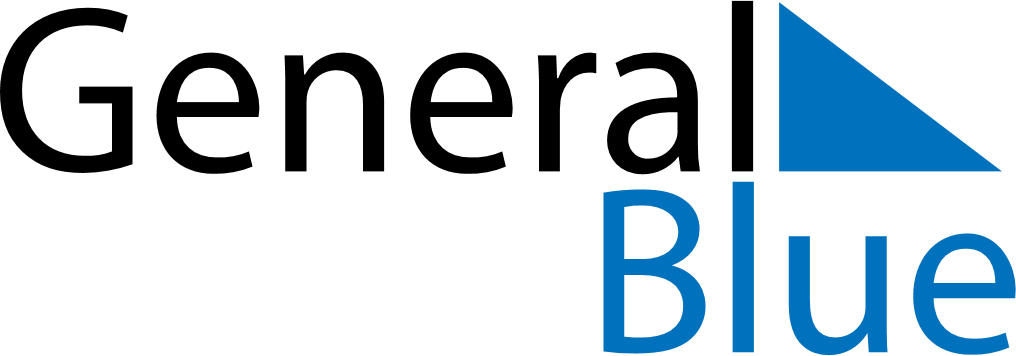 May 2024May 2024May 2024May 2024May 2024May 2024Reda, Pomerania, PolandReda, Pomerania, PolandReda, Pomerania, PolandReda, Pomerania, PolandReda, Pomerania, PolandReda, Pomerania, PolandSunday Monday Tuesday Wednesday Thursday Friday Saturday 1 2 3 4 Sunrise: 5:07 AM Sunset: 8:19 PM Daylight: 15 hours and 12 minutes. Sunrise: 5:05 AM Sunset: 8:21 PM Daylight: 15 hours and 16 minutes. Sunrise: 5:03 AM Sunset: 8:23 PM Daylight: 15 hours and 20 minutes. Sunrise: 5:01 AM Sunset: 8:25 PM Daylight: 15 hours and 24 minutes. 5 6 7 8 9 10 11 Sunrise: 4:59 AM Sunset: 8:27 PM Daylight: 15 hours and 28 minutes. Sunrise: 4:57 AM Sunset: 8:29 PM Daylight: 15 hours and 32 minutes. Sunrise: 4:55 AM Sunset: 8:31 PM Daylight: 15 hours and 35 minutes. Sunrise: 4:53 AM Sunset: 8:32 PM Daylight: 15 hours and 39 minutes. Sunrise: 4:51 AM Sunset: 8:34 PM Daylight: 15 hours and 43 minutes. Sunrise: 4:49 AM Sunset: 8:36 PM Daylight: 15 hours and 47 minutes. Sunrise: 4:47 AM Sunset: 8:38 PM Daylight: 15 hours and 50 minutes. 12 13 14 15 16 17 18 Sunrise: 4:45 AM Sunset: 8:40 PM Daylight: 15 hours and 54 minutes. Sunrise: 4:43 AM Sunset: 8:41 PM Daylight: 15 hours and 57 minutes. Sunrise: 4:42 AM Sunset: 8:43 PM Daylight: 16 hours and 1 minute. Sunrise: 4:40 AM Sunset: 8:45 PM Daylight: 16 hours and 4 minutes. Sunrise: 4:38 AM Sunset: 8:47 PM Daylight: 16 hours and 8 minutes. Sunrise: 4:37 AM Sunset: 8:48 PM Daylight: 16 hours and 11 minutes. Sunrise: 4:35 AM Sunset: 8:50 PM Daylight: 16 hours and 15 minutes. 19 20 21 22 23 24 25 Sunrise: 4:33 AM Sunset: 8:52 PM Daylight: 16 hours and 18 minutes. Sunrise: 4:32 AM Sunset: 8:53 PM Daylight: 16 hours and 21 minutes. Sunrise: 4:30 AM Sunset: 8:55 PM Daylight: 16 hours and 24 minutes. Sunrise: 4:29 AM Sunset: 8:57 PM Daylight: 16 hours and 27 minutes. Sunrise: 4:28 AM Sunset: 8:58 PM Daylight: 16 hours and 30 minutes. Sunrise: 4:26 AM Sunset: 9:00 PM Daylight: 16 hours and 33 minutes. Sunrise: 4:25 AM Sunset: 9:01 PM Daylight: 16 hours and 36 minutes. 26 27 28 29 30 31 Sunrise: 4:24 AM Sunset: 9:03 PM Daylight: 16 hours and 39 minutes. Sunrise: 4:22 AM Sunset: 9:04 PM Daylight: 16 hours and 41 minutes. Sunrise: 4:21 AM Sunset: 9:06 PM Daylight: 16 hours and 44 minutes. Sunrise: 4:20 AM Sunset: 9:07 PM Daylight: 16 hours and 46 minutes. Sunrise: 4:19 AM Sunset: 9:08 PM Daylight: 16 hours and 49 minutes. Sunrise: 4:18 AM Sunset: 9:10 PM Daylight: 16 hours and 51 minutes. 